Madrid, 16 de septiembre de 2019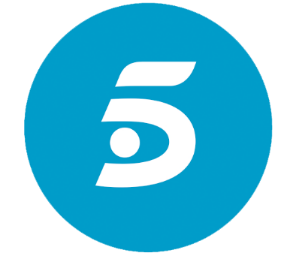 PROGRAMACIÓN DE TELECINCO PARA EL MARTES 17 DE SEPTIEMBRE17/09/2019MARTESTELECINCOH.PrevCalf.Programa                                                            Ep./Serie6:15-INFORMATIVOS TELECINCO4.9428:55TPEL PROGRAMA DE ANA ROSA3.67713:30+16YA ES MEDIODÍA31915:00-INFORMATIVOS TELECINCO5.83915:40-DEPORTES5.83915:50-EL TIEMPO5.83916:00+12SÁLVAME LIMÓN1.21617:00+7SÁLVAME NARANJA1.21620:05TPPASAPALABRA3.28221:10-INFORMATIVOS TELECINCO5.41621:40-EL TIEMPO5.41621:50-DEPORTES541622:00+16GH VIP LÍMITE 48 HORAS (ESTRENO)1Presentado por JORGE JAVIER VÁZQUEZUno de los tres nominados -Hugo, Irene y Anabel-, el que menos votos acumule, se salvará de la primera expulsión, que tendrá lugar este jueves. Previamente, los candidatos a abandonar la casa emitirán sus alegatos para continuar en el concurso. Además, tendrá lugar la primera ‘curva de la vida’ de esta edición, en la que Antonio David compartirá con la audiencia los momentos más emocionantes y relevantes de su vida. Por último, el programa, que ofrecerá la última hora en Guadalix de la Sierra, propondrá a los habitantes un nuevo juego que les podría permitir recuperar la ropa y otra parte de la casa (otro jardín).22:40+7CINE 5 ESTRELLAS: 'OCHO APELLIDOS CATALANES'Título original: 'OCHO APELLIDOS CATALANES'Int.: Dani Rovira, Clara Lago, Karra Elejalde, Carmen Machi, Berto Romero, Belén CuestaDtor.: Emilio Martínez-LázaroESPAÑA/COMEDIA/2015Sinopsis: las alarmas de Koldo se encienden cuando se entera de que su hija Amaia, tras romper con Rafa, se ha enamorado de un catalán. Decide entonces poner rumbo a Sevilla para convencer a Rafa de que lo acompañe a Cataluña para rescatar a Amaia.0:45+16SEÑORAS DEL (h)AMPA: 'SEÑORAS SIN BLANCA'52:25+18EL HORÓSCOPO DE ESPERANZA GRACIA12:30TPLA TIENDA EN CASA12:45TPMEJOR LLAMA A KIKO43:00TPMIRAMIMÚSICA1